13.05.2020г.    Тема: «Русская архитектура в XVIII веке. Живопись и скульптура..»Проверка д/з  1. В каком году была открыта Академия наук?1) 1701 г.
2) 1725 г.
3) 1755 г.
4) 1764 г.2. Назовите первый в России естественно-научный и исторический музей, открытый в 1719 г.1) Эрмитаж
2) Кунсткамера
3) Зоопарк
4) Галерея искусств3. Е.Р. Воронцова-Дашкова более десяти лет возглавляла1) Академию наук
2) Московский университет
3) лабораторию химических исследований
4) экспедицию по изучению Камчатки4. Первую паровую машину для приведения в действие воздуходувных мехов на Барнаульских заводах собрал в 1765 г. теплотехник1) И.И. Ползунов
2) М.В. Ломоносов
3) В.Н. Татищев
4) С.Г. Гамелин5. Русский изобретатель, чьё имя стало нарицательным при обозначении смекалки и таланта; он изобрёл уникальный микроскоп, разработал модель моста через Неву, прототип семафора и многое другое.1) С.П. Крашенинников
2) И.И. Лепёхин
3) И.П. Кулибин
4) М.М. Щербатов2. Новая тема.  Прочитать стр 86-971)  Записать в тетради:- новые слова стр.91- Заполните таблицыД/З Прочитать стр 86-9715.05.2020г.    Тема: «Музыкальное и театральное искусство.»1. Проверка д/з    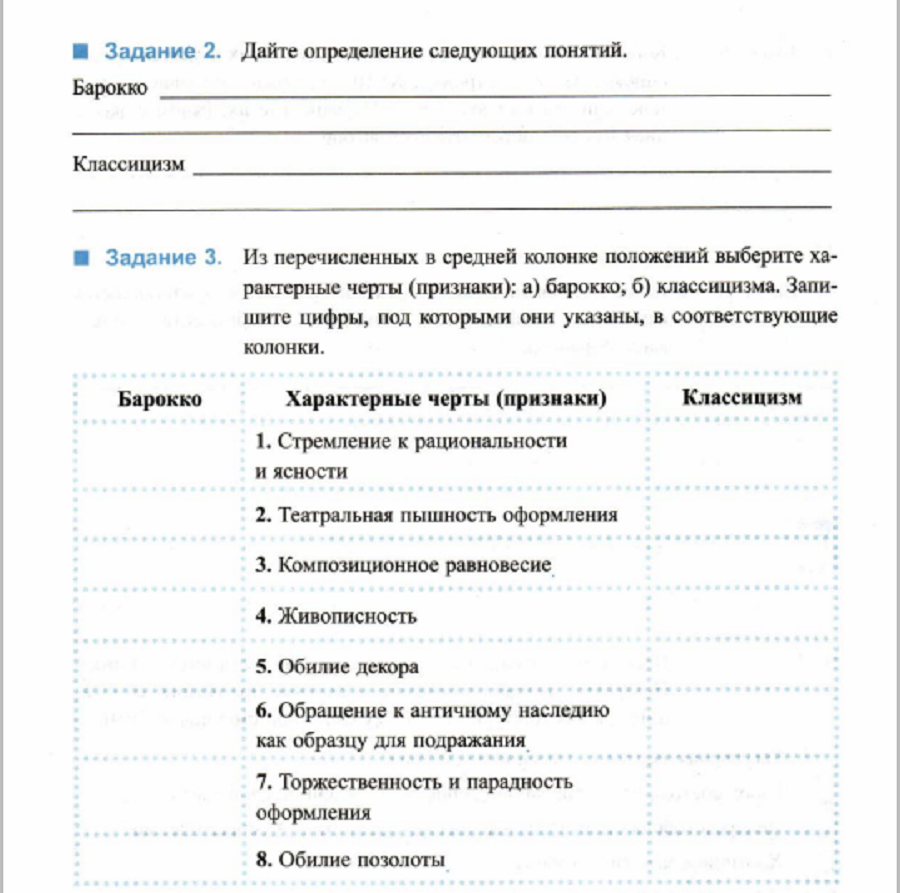 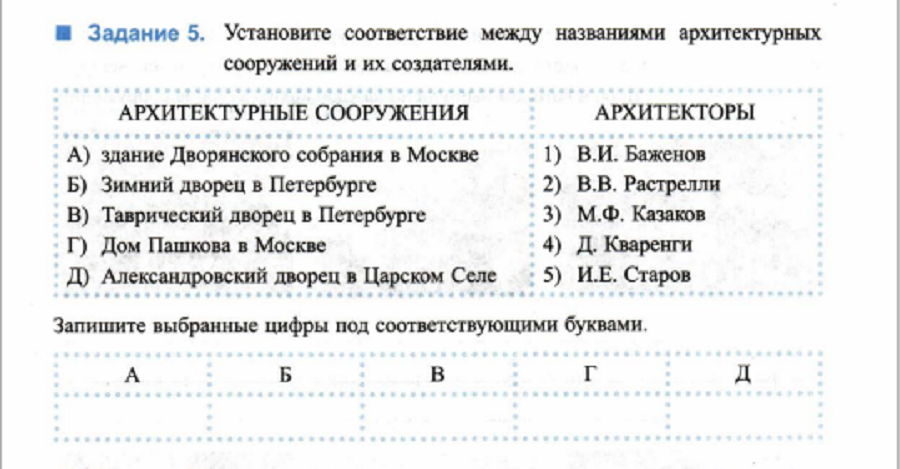 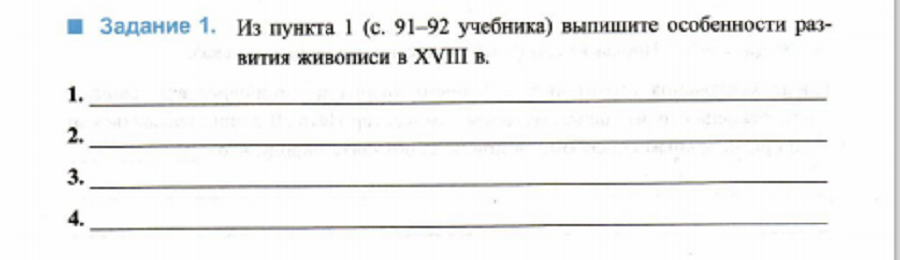 2. Новая тема.  Прочитать стр 97-1011)  Записать в тетради:- новые слова стр.86-даты- Заполните таблицу стр. «Музыкальное искусство.»3. Д/З Прочитать стр.  81-86Архитектор (Фамилия И.)ПостройкиЖивописьПроизведениеСкульптураПроизведениеКомпозиторыПроизведения